                                                                                                                             ПРОЕКТ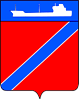 Совет Туапсинского городского поселенияТуапсинского районаРЕШЕНИЕот _______________                                                                  № __________г. ТуапсеОб установлении предельных (минимальных и максимальных) размеров земельных участков, расположенных в границах Туапсинского городского поселения Туапсинского района и подлежащих предоставлению гражданам, работающим по основному месту работы в Туапсинском городском поселении по специальностям, установленным Законом Краснодарского края от 23 июля 2015 года № 3232-КЗ «Об установлении специальностей и муниципальных образований, на территориях которых гражданам, работающим по основному месту работы, предоставляются земельные участки, находящиеся в государственной или муниципальной собственности, в безвозмездное пользование»В соответствии с Земельным кодексом Российской Федерации, Федеральным законом от 06 октября 2003 года № 131-ФЗ «Об общих принципах организации местного самоуправления в Российской Федерации», Законом Краснодарского края от 23 июля 2015 года № 3232-КЗ «Об установлении специальностей и муниципальных образований, на территориях которых гражданам, работающим по основному месту работы, предоставляются земельные участки, находящиеся в государственной или муниципальной собственности, в безвозмездное пользование», Правилами землепользования и застройки Туапсинского городского поселения Туапсинского района, утвержденными решением Совета Туапсинского городского поселения Туапсинского района от 13 ноября 2010 года № 41.24, Совет Туапсинского городского поселения Туапсинского района   р е ш и л:1. Установить следующие предельные (минимальные и максимальные) размеры земельных участков, расположенных в границах Туапсинского городского поселения и подлежащих предоставлению гражданам, работающим по основному месту работы в Туапсинском городском поселении по специальностям, установленным Законом Краснодарского края от 23 июля 2015 года № 3232-КЗ «Об установлении специальностей и муниципальных образований, на территориях которых гражданам, работающим по основному месту работы, предоставляются земельные участки, находящиеся в государственной или муниципальной собственности, в безвозмездное пользование»:1) минимальный размер – 300 кв.м.;2) максимальный размер – 1000 кв.м.2.Контроль за выполнением настоящего решения возложить на комиссию по вопросам экономического развития, имущественным, земельным и финансово-бюджетным отношениям, налогообложению, развитию финансового и фондового рынков Совета Туапсинского городского поселения Туапсинского района.3.Настоящее решение вступает в силу на следующий день после его официального опубликования.Председатель СоветаТуапсинского городского поселения					         Е.А. ЯйлиГлава Туапсинскогогородского поселения				                                                А.В. ЧеховЛИСТ СОГЛАСОВАНИЯпроекта решения Совета Туапсинского городского поселенияТуапсинского района от __________ № _____«Об установлении предельных (минимальных и максимальных) размеров земельных участков, расположенных в границах Туапсинского городского поселения Туапсинского района и подлежащих предоставлению гражданам, работающим по основному месту работы в Туапсинском городском поселении по специальностям, установленным Законом Краснодарского края от 23 июля 2015 года № 3232-КЗ «Об установлении специальностей и муниципальных образований, на территориях которых гражданам, работающим по основному месту работы, предоставляются земельные участки, находящиеся в государственной или муниципальной собственности, в безвозмездное пользование»Проект внесен главой Туапсинского городского поселенияСоставитель проекта:Начальник МБУ ТГП «Управление земельных ресурсов»	                						     М.А.Винтер Проект согласован:Начальник отдела имущественных и земельных отношений		   						  О.В.ШурыгинНачальник отдела юридического обеспечения администрации Туапсинского городского поселения	          			         Т.Ф. ДроботоваЗаместитель главы администрации Туапсинского городского поселения                                                   А.В. Береснев